METODICKÉ POKYNY pro přípravu návrhu SP v doktorském studiu(vyplňování akreditačních formulářů)Zeleně  = údaje upravené v únoru 2019 :nově zdůvodnění kódu ISCED,zjednodušení a změna struktury a otázek v charakteristice SPnově popis mezinárodního rozměru SPupravené a doplněné komentáře a pokyny k vyplnění (důležité u CV)vynechána témata disertačních prací a další položkyModře = podstatné údaje upravené v srpnu 2019 úvodní obecné pokynykomentáře k vyplňování rámcového studijního plánukonzultace návrhu dohod s ústavy AV s ODS OSZSdrobné formální pokyny k předkládání životopisů členů OR a školitelů CVCV: údaje o odborném působní byly rozděleny z formálních důvodů do dvou položek: stávající zaměstnání (mimo VŠ) a dřívější praxe (v SIS bude rozděleno dodatečně)neoznačuje se působení na pozici vyučujícíhoMetodický pokyn je připraven ve formě pokynů pro vyplňování akreditačních formulářů a slouží jako pomůcka (návod) pro uvádění požadovaných údajů o novém studijním programu, ev. jeho rozšíření či změně při přípravě návrhu SP v rámci institucionální akreditace, kterou UK získala pro 21 oblastí vzdělávání.Obecné pokyny pro přípravu SP Jedinečnost SP (tzn. jedná-li se o jeden či dva SP) je nově definována v OR 14/19 v čl. 3.  SP je jednoznačně identifikován: typem studia, určující OV, profilem SP (akademický - profesní), jazykem, dobou studia, akademickým titulem, regulovaným povoláním, kódem ISCED a kódem MŠMT.Při vytváření studijního programu, který není obsahově kontinuální s dobíhajícími SP/SO, by nemělo docházet k podstatnému obsahovému překrývání se studijním programem, který je v dané oblasti vzdělávání na univerzitě již uskutečňován. Doktorský SP musí být současně předkládán také v cizím jazycePožadavky na garanta SPgarant SP může garantovat maximálně dva vzájemně související SP v různých typech studia: bc+mgr nebo mgr+phd – NELZE: bc+mgr+phd, nebo bc+ phdgarant SP musí mít úvazek na pozici akademického pracovníka v rozsahu min. 1 na UK a min. 0,5 na příslušné fakultěúvazek může tvořit součet úvazků akademického pracovníka (v min. výši 0,5) a vědeckého pracovníka za předpokladu, že vědecká činnost souvisí s daným SPúvazek nemůže být pouze na pozici vědeckého pracovníkasoučet úvazků na pozici akademického pracovníka (popřípadě i vědeckého pracovníka) na UK a jiných VŠ nemůže být vyšší než 1,5Pozn.: případná možnost dalšího úvazku na jiné instituci mimo VŠ (a FN) bude předmětem posouzeníPožadavky na SP uskutečňované v cizím jazyce – jejich splnění garantuj děkan v průvodním dopisePro studium ve studijním programu uskutečňovaném v cizím jazyce je k dispozici překlad příslušných vnitřních předpisů do angličtiny, případně příslušného cizího jazyka.Informace o přijímacím řízení a o průběhu studia jsou pro uchazeče o studium a studenty dostupné v příslušném cizím jazyce na internetových stránkách univerzity i fakulty.Je-li součástí studia i odborná praxe, fakulta zabezpečí odborné vedení a další podmínky pro uskutečňování této praxe v  příslušném cizím jazyce. Kvalifikační práce jsou vypracovávány v příslušném cizím jazyce. Oponentské posudky jsou zajištěny v příslušném cizím jazyce a dále také v anglickém nebo českém jazyce. Fakulta zajistí informace a komunikaci o rozvrhu studia, o povinnostech vyplývajících ze studia ve studijním programu, o dokladech o studiu a o dalších informacích souvisejících se studiem v příslušném cizím jazyce. Akademičtí pracovníci a další odborníci, kteří se podílejí na zajištění přednášek, seminářů a dalších forem výuky, mají dostatečné znalosti daného cizího jazyka. Studenti a akademičtí pracovníci mají přístup k informačním zdrojům a dalším, zejména poradenským, službám v cizím jazyce, ve kterém je uskutečňován studijní program.Obecné pokyny pro vyplnění návrh SP se primárně vyplňuje v SIS – modul Akreditace RVH-NAU (https://is.cuni.cz/studium)důležité: modře / fialově zabarvené položky jsou určeny pouze pro žádost o akreditaci na NAUformuláře v tomto dokumentu slouží jako metodická pomůcka a návod pro jejich vyplnění v SIS. v odůvodněných případech, po domluvě s RUK, lze použít pro vyplnění wordovský formulář pro charakteristiku předmětů – tento formulář je k dispozici v samostatném souboru v dostupném odkazu z úvodní strany (https://cuni.cz/UK-8405.html)Údaje vyplněné v SIS se generují do požadovaných formulářů ve formátu pdf   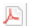 Obecné pokyny pro předkládání na RUKnávrhy SP budou dle Akreditačního řádu projednány fakultními orgány, předloženy rektorovi a po kontrole na RUK projednány Radou pro vnitřní hodnocení (RVH); RVH udělí oprávnění uskutečňovat SP v rámci institucionální akreditace usnesením, ve kterém budou uvedeny i stávající SP/SO, jejichž studenti případně mohou v novém SP dostudovat; v případě, že SP je uskutečňován ve spolupráci s ústavy AV ČR, nebo dalšími institucemi, je součástí návrhu SP kopie podepsané dohody s ústavem/ústavy AV; návrh dohody je třeba před jejím podpisem zkonzultovat s oddělením doktorského studia OSZS, zejména co se týče samotné realizace SP (za předání návrhu smlouvy ke kontrole zodpovídá fakulta);u studijních programů uskutečňovaných ve spolupráci se zahraniční vysokou školou nebo školami může jít buď o návrh SP, nebo o akreditaci SP na NAU. Fakulta se rozhodne pro jednu z variant na základě kritérií uvedených zde. A-I – Základní informace o podávání návrhu SP / žádosti o akreditaci SPDůležitá poznámka k vyplnění: údaje formuláře A-I v rozsahu níže se uvádí pouze v SIS, kde je příslušný formulář možno také generovat ve formátu pdf. Údaje zde slouží pouze jako pokyny pro vyplnění. Název vysoké školy: UNIVERZITA KARLOVANázev fakulty / fakult, příp. vysokoškolského ústavu:	Název spolupracující instituce:    pokyny k vyplnění: oficiální název instituce (ústav AV ČR, jiná právnická osoba, česká VŠ, VOŠ), se kterou má být studijní program uskutečňován.Název zahraniční vysoké školy: pokyny k vyplnění: oficiální název zahraniční vysoké školy v případě žádosti o akreditaci společného studijního programu na NAUNázev detašovaného pracoviště:  Název studijního programu:   pokyny k vyplnění: oficiální název SP v jazyce výuky bez použití zkratek uváděný na diplomu a dodatku k diplomuTypy žádostí:    pokyny k vyplnění: výběr z možností v SISDatum vyjádření akademického senátu fakulty nebo fakult:   Datum schválení vědeckou radou fakulty nebo fakult příp. vysokoškolského ústavu:  pokyny k vyplnění: v případě více fakult (ev. VŠ ústavu UK) se uvádí data schválení VR / vyjádření AS všech fakult Datum podpisu dohody se spolupracující institucí: Datum podpisu dohody se zahraniční vysokou školou:  ISCED F:   pokyny k vyplnění: Uvede se jeden čtyřmístný kód Klasifikace oborů vzdělání CZ-ISCED-F 2013  https://www.czso.cz/csu/czso/klasifikace-oboru-vzdelani-cz-isced-f-2013  (Vysvětlivky, ev. Metodická příručka). Nedoporučujeme, pokud je to možné, používat kódy zakončené „0“, MŠMT návrhy SP s takovýmto kódem ISCED vrací.Zdůvodnění kódu ISCED F:  pokyny k vyplnění: MŠMT pro přidělení kódu SP, jehož je kód ISCDE-F součástí, vyžaduje zdůvodnění volby návrhu kódu ISCED-F v případě, že kódy jsou zakončeny „88“ nebo „9“, tzn. hlavně v případě interdisciplinárních(xx88) a nezařaditelných( xxx9) SP. Bližší pokyny jsou uvedeny na webu MŠMT http://www.msmt.cz/vzdelavani/vysoke-skolstvi/kody-studijnich-programu-a-oboru.  Důležitá poznámka k vyplnění: údaje formuláře B-Ia v rozsahu níže se uvádí pouze v SIS, kde je příslušný formulář možno také generovat ve formátu pdf. Údaje zde slouží pouze jako pokyny pro vyplnění.*) uvádí se SP a SO (spolu s počtem jejich studentů), ze kterých nový SP vychází, či na ně navazuje, bez ohledu na to, zda-li jsou v SP studenti, nebo zda-li se předpokládá, že studenti v daném SP/SO dostudují.Důležitá poznámka k vyplnění: údaje formuláře B-Ib v rozsahu níže se uvádí pouze v SIS, kde je příslušný formulář možno také generovat ve formátu pdf. Údaje zde slouží pouze jako pokyny pro vyplnění.Důležitá poznámka k vyplnění: údaje na dodatek k diplomu a pro veřejnost se vyplňují pouze v SIS. Údaje zde slouží pouze jako pokyny pro vyplnění.Pozn. k vyplnění: a) typ vztahu k UK a fakultám: uvádí se primárně PP (v rozsahu se součtem všech úvazků); DPP/DPČ včetně rozsahu se uvádí pouze v případě, že vyučující nemá na UK / fakultě žádný PP.b) v případě, že SP předkládá více fakult, uvádí se i název fakult, nebo fakulty (ev. VŠ ústav), ke kterým má vyučují prac. vztahDůležité poznámky k personálnímu zabezpečení SP: SP nemůže být dominantně postaven na jednom nebo dvou vyučujících;Pedagogické vytížení vyučujícího by mělo být přiměřené;V případě problematického personálního zabezpečení (z hlediska výše a typu úvazku, věkové a kvalifikační struktury) je třeba počítat s požadavkem RVH na kontrolní zprávu o personálním zabezpečení v průběhu realizace SP.Pozn. pro zpracovatele:  seznam (navrhovaných) členů OR lze po správném zadání a vyplnění CV generovat ze SISpokyny k vyplnění: Školitelé (včetně formuláře C-I - životopis) se uvádí v počtu úměrném předpokládanému počtu studentů.V případě, že návrh SP podává společně více fakult, počet školitelů z každé fakulty je úměrný předpokládanému počtu studentů zapsaných na jednotlivých fakultáchdalší pokyny k vyplnění:A-II-1 – basic registry dataIMPLEMENTING STUDY PROGRAMME AT THE FOREIGN HIGHER EDUCATION INSTITUTIONIn case of more international partner HEIs, please add tables A-II-1, A-II-2,…etcA-II-1 – basic registry dataIMPLEMENTING STUDY PROGRAMME AT THE FOREIGN HIGHER EDUCATION INSTITUTIONIn case of more international partner HEIs, please add tables A-II-1, A-II-2,…etcInternational partner HEIDomicileUnit of the HEI involvedDomicileContact personPhoneE-mailName of study programme (according to foreign accreditation)Name of  specialty (according to foreign accreditation)Accredited from (date)Accredited until (date)Accredited byUnder the Government Decree No. 274/2016 Coll. of the Czech Republic, the respective accreditation decision (or equivalent) is an obligatory annex to this application.  Under the legislative provisionForeign academic title awardedMore detailed description of the International partner HEI More detailed description of the International partner HEI B-Ia – Základní evidenční údaje o studijním programuNÁZEV ÚDAJEPOKYNY K VYPLNĚNÍNázev studijního programu v jazyce výukyoficiální název SP uváděný na diplomu a dodatku k diplomu bez použití zkratek.   Překlad názvu studijního programu do ČJpřeklad oficiálního názvu SP do českého jazyka pro účely dodatku k diplomu.   Překlad názvu studijního programu do AJpřeklad oficiálního názvu SP do anglického jazyka pro účely dodatku k diplomu.    Typ studijního programudoktorský studijní programForma studiaStandardní doba studiaJazyk výuky studijního programuStudijní program je uskutečňován vždy v jednom jazyce výuky.V případě rozdílu mezi českým a cizojazyčným SP (profil absolventa, obsah SZZ apod.) jsou návrhy SP předkládány zvlášť a v SIS-Akreditace RVH jsou zakládány samostatné žádosti („matky“). V případě, že jsou jazykové verze studijního programu totožné a liší se pouze název SP (typicky doktorské studium), podává se pouze jedna žádost s uvedením více jazyků výuky a více oficiálních názvů SP; v SIS-Akreditace RVH je další jazyk výuky uveden v rámci tzv.„dcery“.28.3.2018 RVH UK přijalo usnesení, aby spolu s návrhem doktorského studijního programu, jehož jazykem výuky je čeština, byl předložen rovněž návrh tohoto studijní program uskutečňovaného v cizím jazyce. Pouze ve výjimečných a odborně zdůvodněných případech mohou fakulty předložit návrh doktorského studijního programu pouze pro uskutečňování v českém jazyce.Udělovaný akademický titulTyp diplomu pro meziuniverzitní studiumTýká se pouze meziuniverzitního studia (MUS) se zahraniční vysokou školou. Vyberte specifikaci MUS: 1) společný diplom; 2) dva nebo více samostatných diplomů; 3) kombinace ad1 a ad2.    Garant studijního programu   Jméno, příjmení, titulyPředpokládaný počet přijímaných uchazečů ke studiu ve studijním programu  Uvádí se maximální počet přijímaných uchazečů v akademickém roce. Předpokládá-li fakulta nárůst počtu přijímaných uchazečů v průběhu uskutečňování SP, uvedou se předpokládané počty i pro následující akademické roky. Je-li to relevantní (např. z důvodu velkého rozdílu mezi počty přijatých a zapsaných studentů), uveďte očekávaný poměr mezi přijatými a zapsanými studenty. Pozn: u totožných SP ve více jazycích výuky je třeba počty studentů vztáhnout k jazyku výuky. V  SIS se uvádí v jednom textovém poli (u tzv. matky) pro ČJ i pro ostatní jazyky.Oblast(i) vzdělávání  (u více oblastí vzdělávání také podíl jednotlivých oblastí vzdělávání na výuce v %)Oblast(i) vzdělávání  (u více oblastí vzdělávání také podíl jednotlivých oblastí vzdělávání na výuce v %)pokyny k vyplnění:  Uvede se oblast nebo oblasti vzdělávání (OV), do které nebo do nichž má být navrhovaný studijní program zařazen. (SP náleží do oblasti nebo do oblastí vzdělávání tehdy, pokud se povinnými součástmi státní zkoušky, ověřují profilující znalosti nebo dovednosti ze základních tematických okruhů náležejících do dané OV – viz nařízení vlády. Ověřování znalostí nebo dovedností z tematických okruhů, které mají pro SP pouze podpůrný charakter, není samo o sobě důvodem k zařazení SP do další OV.)U studijního programu, který náleží do více OV, se uvádí procentně vyjádřený podíl jednotlivých OV na výuce z hlediska podílu kreditů odpovídajících profilujících předmětů a obsahu státní závěrečné zkoušky. V případě více OV musí být pouze jedna OV dominantní a tomu musí odpovídat její procentuální zastoupení (např. 51:49, 31:29:20:20). Je tomu tak z důvodů generování návrhu kódu SP, jehož součástí je pouze jedna OV.pokyny k vyplnění:  Uvede se oblast nebo oblasti vzdělávání (OV), do které nebo do nichž má být navrhovaný studijní program zařazen. (SP náleží do oblasti nebo do oblastí vzdělávání tehdy, pokud se povinnými součástmi státní zkoušky, ověřují profilující znalosti nebo dovednosti ze základních tematických okruhů náležejících do dané OV – viz nařízení vlády. Ověřování znalostí nebo dovedností z tematických okruhů, které mají pro SP pouze podpůrný charakter, není samo o sobě důvodem k zařazení SP do další OV.)U studijního programu, který náleží do více OV, se uvádí procentně vyjádřený podíl jednotlivých OV na výuce z hlediska podílu kreditů odpovídajících profilujících předmětů a obsahu státní závěrečné zkoušky. V případě více OV musí být pouze jedna OV dominantní a tomu musí odpovídat její procentuální zastoupení (např. 51:49, 31:29:20:20). Je tomu tak z důvodů generování návrhu kódu SP, jehož součástí je pouze jedna OV.Stávající studijní programy a obory, které nový studijní program nahrazuje, včetně počtu studentů  *)název SPnázev SOpočet studentůStávající studijní programy a obory, které nový studijní program nahrazuje, včetně počtu studentů  *)Stávající studijní programy a obory, které nový studijní program nahrazuje, včetně počtu studentů  *)Poznámka k vazbě nového studijního programu na stávající SP/SOStudenti výše uvedených studijních programů a oborů mohou dostudovat v navrhovaném studijním programu podle studijního plánu, podle kterého začali studovat v jednom z výše uvedených studijních programů / oborů, do kterého byli přijati ke studiu.Studenti výše uvedených studijních programů a oborů mohou dostudovat v navrhovaném studijním programu podle studijního plánu, podle kterého začali studovat v jednom z výše uvedených studijních programů / oborů, do kterého byli přijati ke studiu.Studenti výše uvedených studijních programů a oborů mohou dostudovat v navrhovaném studijním programu podle studijního plánu, podle kterého začali studovat v jednom z výše uvedených studijních programů / oborů, do kterého byli přijati ke studiu.B-Ib – Charakteristika studijního programuCharakteristika studijního programu pro akreditaci Charakteristika studijního programu pro akreditaci Obecný popis a charakteristika SP shrnující základní informace o daném SP.Obecný popis a charakteristika SP je určena jak pro akademickou veřejnost a posuzovatele RVH, tak ji bude možno využít i jako charakteristiku SP pro veřejnost (viz položka v SIS výše) a případně pro další využití ve fakultních materiálech (podmínky přijímacího řízení apod.)Jaké je odborné zaměření SP? Popis odborného „zázemí“ SP ve vazbě na tvůrčí činnost.Jaký je mezinárodní rozměr SP?  Popis mezinárodních aspektů vzdělávací a tvůrčí činnosti (zahraniční vyučující, mezinárodní projekty a granty apod. případně další podoby cizojazyčné výuky v  případě, že studijní plán neobsahuje cizojazyčné předměty).Jakým způsobem je absolvent připravován na uplatnění v mezinárodním prostředí / zahraničí?Zdůvodnění SP v rámci struktury SP na fakultě. Jaká je jeho návaznost na předešlé či následující SP v rámci studijního cyklu? Čím je daný SP jedinečný v kontextu vzdělávací činnosti UK? Jaké jsou jeho obsahové odlišnosti nebo překryvy s jinými studijními programy na UK?   Popište obsahové změny oproti studijnímu programu či programům, nebo studijnímu oboru či oborům, na které tento SP obsahově navazuje.   Stručný popis změn, ke kterým dochází v souvislosti s rozšířením / změnami SP.v SIS – akreditační modul je uvedeno na záložce „editace“ na závěr (v části Akreditace)V případě realizace doktorského SP společně s pracovištěm AV ČR popište důvody a okolnosti této spolupráce a podíl pracoviště na uskutečňování SP.V případě realizace SP společně se zahraniční VŠ popište důvody a okolnosti této spolupráce.   Zde můžete uvést další komentáře, poznámky, vysvětlení k organizaci studia či vypíchnout konkrétní specifika daného SP, které považujete za zajímavé.  V případě ne zcela uspokojivého personálního zabezpečení uveďte informace o personálním rozvoji (např. plánované habilitace, PhD studium apod.).v případě problematického personálního zabezpečení (z hlediska výše a typu úvazku, věkové a kvalifikační struktury) je třeba počítat s požadavkem RVH na kontrolní zprávu o personálním zabezpečení v průběhu realizace SPHlavní pracoviště fakulty (fakult), která převážně zajišťují vzdělávací a tvůrčí činnost v daném SP.Hlavní pracoviště fakulty (fakult), která převážně zajišťují vzdělávací a tvůrčí činnost v daném SP.Profil absolventa studijního programuMetodická doporučení k vyplnění údaje níže „Odborné znalosti“ a Odborné dovednosti a obecné způsobilosti“: Popsané znalosti, dovednosti a obecné způsobilosti by měly být v souladu s předpokládanou uplatnitelností absolventa na trhu práce. Profil absolventa musí být v souladu se studijním plánem a obsahem státní závěrečné zkoušky.Je důležité pamatovat na to, že profil absolventa nemá odpovídat na otázku „Co absolvent všechno udělal proto, aby dokončil studium?", ale spíše „Co umí a dokáže po absolvování daného SP?“Profil absolventa musí obsahovat faktické informace o úrovni dosažených znalostí, dovedností a obecných způsobilostí. Každý výstup z učení popsaný v profilu absolventa by měl být v průběhu studia dosažitelný v závislosti na organizaci studijní zátěže.  ORGANIZAČNÍ POKYNY A DOPORUČENÍJsou-li pro daný SP uváděny specializace, pak musí profil absolventa obsahovat i znalosti, dovednosti a obecné způsobilosti profilující v rámci SP danou specializaci.profil absolventa bude v uvedeném znění zveřejněn na webových stránkách UK, případně lze text ke zveřejnění upravit a dát do přílohy návrhu SP (v tom případě zde toto uveďte).Odborné znalostiOdborné dovednosti a obecné způsobilostiPředpokládaná uplatnitelnost absolventů na trhu prácepokyny k vyplnění: Charakteristika profesí, pro jejichž výkon má být absolvent připraven, dalších možností jeho uplatnění a charakteristika zaměstnavatelů, u kterých bude moci uplatnit získané vzdělání. V případě, že studijní program je zaměřen na přípravu k výkonu regulovaného povolání, uvádí se zde zejména přehled těchto regulovaných povolání. Pokud se předpokládá uplatnitelnost absolventa v regulovaném povolání, je třeba to vyznačit ve formuláři B-I a doložit povolení / stanovisko příslušného uznávacího orgánu. Databáze regulovaných povolání MŠMT: http://uok.msmt.cz/uok/ru_list.php  Podmínky k přijetí ke studiu (nepovinný údaj)Profil absolventa (PA) pro dodatek k diplomu – český jazyk  (750- 850 znaků)pokyny k vyplnění: celkový profil absolventa SP (max cca 850 znaků)Profil absolventa pro dodatek k diplomu – anglický jazyk (850 znaků)pokyny k vyplnění: celkový profil absolventa SP (max cca 850 znaků)Charakteristika studijního programu pro veřejnost – český jazyk pokyny k vyplnění: Cílem tohoto textu není sdělení pro posuzovatele v rámci akreditace. Mělo by jít naopak o stručný a srozumitelný text, který formou anotace poskytuje základní informace o studijním programu pro veřejnost, potenciální uchazeče apod. Text může být stručným shrnutím informací uvedených v celém formuláři charakteristiky SP (např. odborné zaměření, principy organizace studia, zdůraznění případných specializací aj.), doporučujeme ale zohlednit, že se jedná o sdělení pro neinformované čtenáře (zejména uchazeče).Charakteristika studijního programu pro veřejnost – anglický jazyk pokyny k vyplnění: - viz výšeProfil absolventa pro veřejnost – český jazyk pokyny k vyplnění: Nejedná se o profil absolventa jakožto plnohodnotný výčet ve vztahu k předkládanému studijnímu plánu pro posuzovatele. Cílem této verze profilu absolventa by mělo být především srozumitelné sdělení pro potenciální uchazeče ale i pro veřejnost, která se zajímá o to, co zhruba bude umět absolvent takového SP. Profil absolventa pro veřejnost – anglický jazyk pokyny k vyplnění: - viz výšeB-IIb – Rámcový studijní plán doktorského studiapoznámky pro zpracovatele: Popis studijních povinností formulujte tak, aby z něj bylo zřejmé, že jejich splnění je skutečně povinné, nikoliv jen doporučované (nepoužívejte formulace „měl by“, „očekává se“ apod.).Organizaci studijních povinností (vyžadování plnění studijních povinností v určitých termínech, plnění studijních povinností v jednotlivých ročnících) by měly stanovovat vnitřních předpisy fakulty (např. pravidla pro organizaci studia) – pokud jsou požadavky na plnění studijních povinností v rámcovém studijním plánu uvedeny, pak je nutné současně uvést, že studijní povinnosti včetně jejich organizace jsou konkretizovány individuálním studijním plánem.Studijní povinnostipokyny k vyplnění: Rámcový popis studijních povinností a požadavky na jejich absolvování; jsou-li studijní povinnosti dané formou povinných předmětů, je nutno vyplnit charakteristiku – formulář B-III. Uváděné předměty (povinné a případně i povinně volitelné) musí obsahovat formu zakončení (atestaci). Mezi odborné předměty, podstatné pro daný doktorský SP (tzn. mají vliv na SDZ a profil absolventa), nemohou patřit povinné, n. povinně volitelné předměty z pregraduálního studia. Požadavky na tvůrčí činnostpokyny k vyplnění: Rámcový popis požadavků na tvůrčí činnost studentů v rámci doktorského studia: např. publikační činnost (kolik publikací, jakého typu, v jakém typu (ne)periodik, zda a v jaké míře je vyžadován impact factor (WOS) a prvoautorství), aktivní účast na odborné konferenci, podíl na přípravě či řešení grantových projektů (jaký podíl a jaké projekty) apod.Požadavky na absolvování stážípokyny k vyplnění: Popis povinností: absolvovat část studia na zahraniční instituci v délce min. 1 měsíce nebo jiná forma přímé účasti na mezinárodní spolupráci, např. na výzkumném projektu.Další studijní povinnosti  (nepovinný údaj)pokyny k vyplnění: Případné další studijní povinnosti nad rámec údajů výše. Státní doktorská zkouškapokyny k vyplnění: Uvádí se podstatné údaje o státní doktorské zkoušce v příslušném doktorském studijním programu: např. požadavky na státní doktorskou zkoušku, její struktura, obsah apod.  B-III – Charakteristika studijního předmětu – doktorské studiumB-III – Charakteristika studijního předmětu – doktorské studiumB-III – Charakteristika studijního předmětu – doktorské studiumB-III – Charakteristika studijního předmětu – doktorské studiumB-III – Charakteristika studijního předmětu – doktorské studiumB-III – Charakteristika studijního předmětu – doktorské studiumB-III – Charakteristika studijního předmětu – doktorské studiumB-III – Charakteristika studijního předmětu – doktorské studiumPozn. pro zpracovatele:  charakteristiky předmětů by se měly připravovat především v SIS v programu tajemník a následně natáhnout do akreditační aplikace, která umožňuje jejích generování do formátu pdf. Pokyny k vyplnění lze nalézt na https://cuni.cz/UK-9651.html Údaje zde slouží pouze jako pokyny pro vyplnění.Pozn. pro zpracovatele:  charakteristiky předmětů by se měly připravovat především v SIS v programu tajemník a následně natáhnout do akreditační aplikace, která umožňuje jejích generování do formátu pdf. Pokyny k vyplnění lze nalézt na https://cuni.cz/UK-9651.html Údaje zde slouží pouze jako pokyny pro vyplnění.Pozn. pro zpracovatele:  charakteristiky předmětů by se měly připravovat především v SIS v programu tajemník a následně natáhnout do akreditační aplikace, která umožňuje jejích generování do formátu pdf. Pokyny k vyplnění lze nalézt na https://cuni.cz/UK-9651.html Údaje zde slouží pouze jako pokyny pro vyplnění.Pozn. pro zpracovatele:  charakteristiky předmětů by se měly připravovat především v SIS v programu tajemník a následně natáhnout do akreditační aplikace, která umožňuje jejích generování do formátu pdf. Pokyny k vyplnění lze nalézt na https://cuni.cz/UK-9651.html Údaje zde slouží pouze jako pokyny pro vyplnění.Pozn. pro zpracovatele:  charakteristiky předmětů by se měly připravovat především v SIS v programu tajemník a následně natáhnout do akreditační aplikace, která umožňuje jejích generování do formátu pdf. Pokyny k vyplnění lze nalézt na https://cuni.cz/UK-9651.html Údaje zde slouží pouze jako pokyny pro vyplnění.Pozn. pro zpracovatele:  charakteristiky předmětů by se měly připravovat především v SIS v programu tajemník a následně natáhnout do akreditační aplikace, která umožňuje jejích generování do formátu pdf. Pokyny k vyplnění lze nalézt na https://cuni.cz/UK-9651.html Údaje zde slouží pouze jako pokyny pro vyplnění.Pozn. pro zpracovatele:  charakteristiky předmětů by se měly připravovat především v SIS v programu tajemník a následně natáhnout do akreditační aplikace, která umožňuje jejích generování do formátu pdf. Pokyny k vyplnění lze nalézt na https://cuni.cz/UK-9651.html Údaje zde slouží pouze jako pokyny pro vyplnění.Pozn. pro zpracovatele:  charakteristiky předmětů by se měly připravovat především v SIS v programu tajemník a následně natáhnout do akreditační aplikace, která umožňuje jejích generování do formátu pdf. Pokyny k vyplnění lze nalézt na https://cuni.cz/UK-9651.html Údaje zde slouží pouze jako pokyny pro vyplnění.Název studijního předmětuTyp předmětu předmět je buď povinný nebo povinně volitelný předmět je buď povinný nebo povinně volitelný předmět je buď povinný nebo povinně volitelný předmět je buď povinný nebo povinně volitelný předmět je buď povinný nebo povinně volitelný předmět je buď povinný nebo povinně volitelný předmět je buď povinný nebo povinně volitelný Rozsah studijního předmětunapř: 2/1, 2dny …. doporučený ročník / semestrdoporučený ročník / semestrDvousemestrální předmětAno - NeZpůsob ověření studijních výsledkůvýběr z možností: Z – Zk – KZ –Kv (kolokvium) – KP (klauzurní práce)  výběr z možností: Z – Zk – KZ –Kv (kolokvium) – KP (klauzurní práce)  Forma výukyForma výukyuvádí se dle SZŘ:  Přednáška, seminář, proseminář, cvičení, kurz, laboratorní práce, praxe, exkurze, stáž, soustředění, terénní práce, samostatná práce, konzultace uvádí se dle SZŘ:  Přednáška, seminář, proseminář, cvičení, kurz, laboratorní práce, praxe, exkurze, stáž, soustředění, terénní práce, samostatná práce, konzultace uvádí se dle SZŘ:  Přednáška, seminář, proseminář, cvičení, kurz, laboratorní práce, praxe, exkurze, stáž, soustředění, terénní práce, samostatná práce, konzultace Další požadavky na studenta(nepovinný údaj)pokyny k vyplnění: Případné další požadavky na studenta vedoucí k zakončení předmětu, např. seminární práce, prezentace, docházka apod. (nepovinný údaj) pokyny k vyplnění: Případné další požadavky na studenta vedoucí k zakončení předmětu, např. seminární práce, prezentace, docházka apod. (nepovinný údaj) pokyny k vyplnění: Případné další požadavky na studenta vedoucí k zakončení předmětu, např. seminární práce, prezentace, docházka apod. (nepovinný údaj) pokyny k vyplnění: Případné další požadavky na studenta vedoucí k zakončení předmětu, např. seminární práce, prezentace, docházka apod. (nepovinný údaj) pokyny k vyplnění: Případné další požadavky na studenta vedoucí k zakončení předmětu, např. seminární práce, prezentace, docházka apod. (nepovinný údaj) pokyny k vyplnění: Případné další požadavky na studenta vedoucí k zakončení předmětu, např. seminární práce, prezentace, docházka apod. (nepovinný údaj) pokyny k vyplnění: Případné další požadavky na studenta vedoucí k zakončení předmětu, např. seminární práce, prezentace, docházka apod. (nepovinný údaj) VyučujícíPokyny  k vyplnění: Uvádí se akademický titul, jméno a příjmení Pozn: předměty v doktorském studiu nemají garanta předmětu – ale v programu tajemník se vyučující doplňují do položek „hlavní garant“, „2. garant, 3.garant“.Pokyny  k vyplnění: Uvádí se akademický titul, jméno a příjmení Pozn: předměty v doktorském studiu nemají garanta předmětu – ale v programu tajemník se vyučující doplňují do položek „hlavní garant“, „2. garant, 3.garant“.Pokyny  k vyplnění: Uvádí se akademický titul, jméno a příjmení Pozn: předměty v doktorském studiu nemají garanta předmětu – ale v programu tajemník se vyučující doplňují do položek „hlavní garant“, „2. garant, 3.garant“.Pokyny  k vyplnění: Uvádí se akademický titul, jméno a příjmení Pozn: předměty v doktorském studiu nemají garanta předmětu – ale v programu tajemník se vyučující doplňují do položek „hlavní garant“, „2. garant, 3.garant“.Pokyny  k vyplnění: Uvádí se akademický titul, jméno a příjmení Pozn: předměty v doktorském studiu nemají garanta předmětu – ale v programu tajemník se vyučující doplňují do položek „hlavní garant“, „2. garant, 3.garant“.Pokyny  k vyplnění: Uvádí se akademický titul, jméno a příjmení Pozn: předměty v doktorském studiu nemají garanta předmětu – ale v programu tajemník se vyučující doplňují do položek „hlavní garant“, „2. garant, 3.garant“.Pokyny  k vyplnění: Uvádí se akademický titul, jméno a příjmení Pozn: předměty v doktorském studiu nemají garanta předmětu – ale v programu tajemník se vyučující doplňují do položek „hlavní garant“, „2. garant, 3.garant“.Stručná anotace předmětupokyny k vyplnění: uvádí se pouze anotace předmětu (neuvádí se sylabus!), která obsahuje: charakteristiku a cíl předmětu v rozsahu cca 5 řádkůpopis struktury předmětu / hl. témata  (osnova) v rozsahu cca 10 řádků Pozn: anotaci předmětu a studijní literaturu není třeba uvádět u „neodborných předmětů“ (z hlediska jejich významu ve studijním plánu), jako např. tělesná výchova, výuka cizího jazyka, diplomový projekt apod., případně uvést pouze relevantní informace pro posouzení studijního plánu.pokyny k vyplnění: uvádí se pouze anotace předmětu (neuvádí se sylabus!), která obsahuje: charakteristiku a cíl předmětu v rozsahu cca 5 řádkůpopis struktury předmětu / hl. témata  (osnova) v rozsahu cca 10 řádků Pozn: anotaci předmětu a studijní literaturu není třeba uvádět u „neodborných předmětů“ (z hlediska jejich významu ve studijním plánu), jako např. tělesná výchova, výuka cizího jazyka, diplomový projekt apod., případně uvést pouze relevantní informace pro posouzení studijního plánu.pokyny k vyplnění: uvádí se pouze anotace předmětu (neuvádí se sylabus!), která obsahuje: charakteristiku a cíl předmětu v rozsahu cca 5 řádkůpopis struktury předmětu / hl. témata  (osnova) v rozsahu cca 10 řádků Pozn: anotaci předmětu a studijní literaturu není třeba uvádět u „neodborných předmětů“ (z hlediska jejich významu ve studijním plánu), jako např. tělesná výchova, výuka cizího jazyka, diplomový projekt apod., případně uvést pouze relevantní informace pro posouzení studijního plánu.pokyny k vyplnění: uvádí se pouze anotace předmětu (neuvádí se sylabus!), která obsahuje: charakteristiku a cíl předmětu v rozsahu cca 5 řádkůpopis struktury předmětu / hl. témata  (osnova) v rozsahu cca 10 řádků Pozn: anotaci předmětu a studijní literaturu není třeba uvádět u „neodborných předmětů“ (z hlediska jejich významu ve studijním plánu), jako např. tělesná výchova, výuka cizího jazyka, diplomový projekt apod., případně uvést pouze relevantní informace pro posouzení studijního plánu.pokyny k vyplnění: uvádí se pouze anotace předmětu (neuvádí se sylabus!), která obsahuje: charakteristiku a cíl předmětu v rozsahu cca 5 řádkůpopis struktury předmětu / hl. témata  (osnova) v rozsahu cca 10 řádků Pozn: anotaci předmětu a studijní literaturu není třeba uvádět u „neodborných předmětů“ (z hlediska jejich významu ve studijním plánu), jako např. tělesná výchova, výuka cizího jazyka, diplomový projekt apod., případně uvést pouze relevantní informace pro posouzení studijního plánu.pokyny k vyplnění: uvádí se pouze anotace předmětu (neuvádí se sylabus!), která obsahuje: charakteristiku a cíl předmětu v rozsahu cca 5 řádkůpopis struktury předmětu / hl. témata  (osnova) v rozsahu cca 10 řádků Pozn: anotaci předmětu a studijní literaturu není třeba uvádět u „neodborných předmětů“ (z hlediska jejich významu ve studijním plánu), jako např. tělesná výchova, výuka cizího jazyka, diplomový projekt apod., případně uvést pouze relevantní informace pro posouzení studijního plánu.pokyny k vyplnění: uvádí se pouze anotace předmětu (neuvádí se sylabus!), která obsahuje: charakteristiku a cíl předmětu v rozsahu cca 5 řádkůpopis struktury předmětu / hl. témata  (osnova) v rozsahu cca 10 řádků Pozn: anotaci předmětu a studijní literaturu není třeba uvádět u „neodborných předmětů“ (z hlediska jejich významu ve studijním plánu), jako např. tělesná výchova, výuka cizího jazyka, diplomový projekt apod., případně uvést pouze relevantní informace pro posouzení studijního plánu.Studijní literatura pokyny k vyplnění Uvádí se stěžejní literatura v rozsahu cca max 10 položek.pokyny k vyplnění Uvádí se stěžejní literatura v rozsahu cca max 10 položek.pokyny k vyplnění Uvádí se stěžejní literatura v rozsahu cca max 10 položek.pokyny k vyplnění Uvádí se stěžejní literatura v rozsahu cca max 10 položek.pokyny k vyplnění Uvádí se stěžejní literatura v rozsahu cca max 10 položek.pokyny k vyplnění Uvádí se stěžejní literatura v rozsahu cca max 10 položek.pokyny k vyplnění Uvádí se stěžejní literatura v rozsahu cca max 10 položek.C-I – Personální zabezpečeníC-I – Personální zabezpečeníC-I – Personální zabezpečeníC-I – Personální zabezpečeníC-I – Personální zabezpečeníC-I – Personální zabezpečeníC-I – Personální zabezpečeníC-I – Personální zabezpečeníC-I – Personální zabezpečeníPozn. pro zpracovatele:  Primárně se uvádí CV členů OR a školitelů Není nezbytné uvádět CV vyučujících případných předmětů.  CV  v  rozsahu níže se uvádí pouze v SIS, kde je příslušný formulář možno také generovat ve formátu pdf. Údaje zde slouží pouze jako pokyny pro vyplnění.Pozn. pro zpracovatele:  Primárně se uvádí CV členů OR a školitelů Není nezbytné uvádět CV vyučujících případných předmětů.  CV  v  rozsahu níže se uvádí pouze v SIS, kde je příslušný formulář možno také generovat ve formátu pdf. Údaje zde slouží pouze jako pokyny pro vyplnění.Pozn. pro zpracovatele:  Primárně se uvádí CV členů OR a školitelů Není nezbytné uvádět CV vyučujících případných předmětů.  CV  v  rozsahu níže se uvádí pouze v SIS, kde je příslušný formulář možno také generovat ve formátu pdf. Údaje zde slouží pouze jako pokyny pro vyplnění.Pozn. pro zpracovatele:  Primárně se uvádí CV členů OR a školitelů Není nezbytné uvádět CV vyučujících případných předmětů.  CV  v  rozsahu níže se uvádí pouze v SIS, kde je příslušný formulář možno také generovat ve formátu pdf. Údaje zde slouží pouze jako pokyny pro vyplnění.Pozn. pro zpracovatele:  Primárně se uvádí CV členů OR a školitelů Není nezbytné uvádět CV vyučujících případných předmětů.  CV  v  rozsahu níže se uvádí pouze v SIS, kde je příslušný formulář možno také generovat ve formátu pdf. Údaje zde slouží pouze jako pokyny pro vyplnění.Pozn. pro zpracovatele:  Primárně se uvádí CV členů OR a školitelů Není nezbytné uvádět CV vyučujících případných předmětů.  CV  v  rozsahu níže se uvádí pouze v SIS, kde je příslušný formulář možno také generovat ve formátu pdf. Údaje zde slouží pouze jako pokyny pro vyplnění.Pozn. pro zpracovatele:  Primárně se uvádí CV členů OR a školitelů Není nezbytné uvádět CV vyučujících případných předmětů.  CV  v  rozsahu níže se uvádí pouze v SIS, kde je příslušný formulář možno také generovat ve formátu pdf. Údaje zde slouží pouze jako pokyny pro vyplnění.Pozn. pro zpracovatele:  Primárně se uvádí CV členů OR a školitelů Není nezbytné uvádět CV vyučujících případných předmětů.  CV  v  rozsahu níže se uvádí pouze v SIS, kde je příslušný formulář možno také generovat ve formátu pdf. Údaje zde slouží pouze jako pokyny pro vyplnění.Pozn. pro zpracovatele:  Primárně se uvádí CV členů OR a školitelů Není nezbytné uvádět CV vyučujících případných předmětů.  CV  v  rozsahu níže se uvádí pouze v SIS, kde je příslušný formulář možno také generovat ve formátu pdf. Údaje zde slouží pouze jako pokyny pro vyplnění.Vysoká školaUniverzita KarlovaUniverzita KarlovaUniverzita KarlovaUniverzita KarlovaUniverzita KarlovaUniverzita KarlovaUniverzita KarlovaUniverzita KarlovaFakulta / vysokoškolský ústav pokyny k vyplnění: fakulta nebo fakulty (ev s vš ústavem UK), které návrh předkládají  pokyny k vyplnění: fakulta nebo fakulty (ev s vš ústavem UK), které návrh předkládají  pokyny k vyplnění: fakulta nebo fakulty (ev s vš ústavem UK), které návrh předkládají  pokyny k vyplnění: fakulta nebo fakulty (ev s vš ústavem UK), které návrh předkládají  pokyny k vyplnění: fakulta nebo fakulty (ev s vš ústavem UK), které návrh předkládají  pokyny k vyplnění: fakulta nebo fakulty (ev s vš ústavem UK), které návrh předkládají  pokyny k vyplnění: fakulta nebo fakulty (ev s vš ústavem UK), které návrh předkládají  pokyny k vyplnění: fakulta nebo fakulty (ev s vš ústavem UK), které návrh předkládají  Název studijního programuJméno a příjmeníTitulyRok narozeníPracovní vztah k UKPracovní vztah k UKPracovní vztah k UKtyp vztahuPP n DPČ n DPP n jinýrozsahcelé číslo v hod. týdnědo kdyN  neboměsíc / rokVztah k fakultě / fakultám (VŠ ústavu), která SP uskutečňuje fakulta/y(ústav)typ vztahu k fakultěrozsahdo kdyVztah k fakultě / fakultám (VŠ ústavu), která SP uskutečňuje fakulta/y(ústav)typ vztahu k fakultěrozsahdo kdyPůsobení ve fakultní nemocnici nebo smluvním zdravotnickém zařízení (v případě SP zdravotnického zaměření)Působení ve fakultní nemocnici nebo smluvním zdravotnickém zařízení (v případě SP zdravotnického zaměření)Působení ve fakultní nemocnici nebo smluvním zdravotnickém zařízení (v případě SP zdravotnického zaměření)Působení ve fakultní nemocnici nebo smluvním zdravotnickém zařízení (v případě SP zdravotnického zaměření)Působení ve fakultní nemocnici nebo smluvním zdravotnickém zařízení (v případě SP zdravotnického zaměření)Působení ve fakultní nemocnici nebo smluvním zdravotnickém zařízení (v případě SP zdravotnického zaměření)Působení ve fakultní nemocnici nebo smluvním zdravotnickém zařízení (v případě SP zdravotnického zaměření)Působení ve fakultní nemocnici nebo smluvním zdravotnickém zařízení (v případě SP zdravotnického zaměření)Působení ve fakultní nemocnici nebo smluvním zdravotnickém zařízení (v případě SP zdravotnického zaměření)Působení ve fakultní nemocnici nebo smluvním zdravotnickém zařízení (v případě SP zdravotnického zaměření)Působení ve fakultní nemocnici nebo smluvním zdravotnickém zařízení (v případě SP zdravotnického zaměření)Působení ve fakultní nemocnici nebo smluvním zdravotnickém zařízení (v případě SP zdravotnického zaměření)Působení ve fakultní nemocnici nebo smluvním zdravotnickém zařízení (v případě SP zdravotnického zaměření)Působení ve fakultní nemocnici nebo smluvním zdravotnickém zařízení (v případě SP zdravotnického zaměření)oficiální název a sídlo (obec) fakultní nemocnice / zdravotnického zařízení oficiální název a sídlo (obec) fakultní nemocnice / zdravotnického zařízení oficiální název a sídlo (obec) fakultní nemocnice / zdravotnického zařízení oficiální název a sídlo (obec) fakultní nemocnice / zdravotnického zařízení oficiální název a sídlo (obec) fakultní nemocnice / zdravotnického zařízení typ pracovního vztahutyp pracovního vztahutyp pracovního vztahurozsahrozsahrozsahdo kdy do kdy do kdy PP (40 HT)JPP (méně než 40 HT)PP (40 HT)JPP (méně než 40 HT)PP (40 HT)JPP (méně než 40 HT)celé číslo v hod. týdněcelé číslo v hod. týdněcelé číslo v hod. týdněN  neboměsíc / rokN  neboměsíc / rokN  neboměsíc / rokDalší současná působení na pozici akademického pracovníka na jiných vysokých školáchDalší současná působení na pozici akademického pracovníka na jiných vysokých školáchDalší současná působení na pozici akademického pracovníka na jiných vysokých školáchDalší současná působení na pozici akademického pracovníka na jiných vysokých školáchDalší současná působení na pozici akademického pracovníka na jiných vysokých školáchDalší současná působení na pozici akademického pracovníka na jiných vysokých školáchDalší současná působení na pozici akademického pracovníka na jiných vysokých školáchDalší současná působení na pozici akademického pracovníka na jiných vysokých školáchDalší současná působení na pozici akademického pracovníka na jiných vysokých školáchDalší současná působení na pozici akademického pracovníka na jiných vysokých školáchDalší současná působení na pozici akademického pracovníka na jiných vysokých školáchDalší současná působení na pozici akademického pracovníka na jiných vysokých školáchDalší současná působení na pozici akademického pracovníka na jiných vysokých školáchDalší současná působení na pozici akademického pracovníka na jiných vysokých školáchoficiální název a sídlo (obec) VŠoficiální název a sídlo (obec) VŠoficiální název a sídlo (obec) VŠoficiální název a sídlo (obec) VŠoficiální název a sídlo (obec) VŠtyp pracovního vztahutyp pracovního vztahutyp pracovního vztahutyp pracovního vztahutyp pracovního vztahutyp pracovního vztahurozsahrozsahrozsahPP neboPP na dobu kratší než rokPP neboPP na dobu kratší než rokPP neboPP na dobu kratší než rokPP neboPP na dobu kratší než rokPP neboPP na dobu kratší než rokPP neboPP na dobu kratší než rokcelé číslo v hod. týdněcelé číslo v hod. týdněcelé číslo v hod. týdněSoučasné působení v jiné instituci Současné působení v jiné instituci Současné působení v jiné instituci Současné působení v jiné instituci Současné působení v jiné instituci Současné působení v jiné instituci Současné působení v jiné instituci Současné působení v jiné instituci Současné působení v jiné instituci Současné působení v jiné instituci Současné působení v jiné instituci Současné působení v jiné instituci Současné působení v jiné instituci Současné působení v jiné instituci Pokyny k vyplnění: Uvádí se (další) stávající zaměstnání u navrhovaného garanta SP a u vyučujících, členů OR a školitelů bez pracovního vztahu k UK, na dohodu nebo  s úvazkem (PP) nižším než 0,5. Působení v rozsahu úvazku menším než 10h/týdně a na dohodu (DPP, DPČ) se neuvádí.Pokyny k vyplnění: Uvádí se (další) stávající zaměstnání u navrhovaného garanta SP a u vyučujících, členů OR a školitelů bez pracovního vztahu k UK, na dohodu nebo  s úvazkem (PP) nižším než 0,5. Působení v rozsahu úvazku menším než 10h/týdně a na dohodu (DPP, DPČ) se neuvádí.Pokyny k vyplnění: Uvádí se (další) stávající zaměstnání u navrhovaného garanta SP a u vyučujících, členů OR a školitelů bez pracovního vztahu k UK, na dohodu nebo  s úvazkem (PP) nižším než 0,5. Působení v rozsahu úvazku menším než 10h/týdně a na dohodu (DPP, DPČ) se neuvádí.Pokyny k vyplnění: Uvádí se (další) stávající zaměstnání u navrhovaného garanta SP a u vyučujících, členů OR a školitelů bez pracovního vztahu k UK, na dohodu nebo  s úvazkem (PP) nižším než 0,5. Působení v rozsahu úvazku menším než 10h/týdně a na dohodu (DPP, DPČ) se neuvádí.Pokyny k vyplnění: Uvádí se (další) stávající zaměstnání u navrhovaného garanta SP a u vyučujících, členů OR a školitelů bez pracovního vztahu k UK, na dohodu nebo  s úvazkem (PP) nižším než 0,5. Působení v rozsahu úvazku menším než 10h/týdně a na dohodu (DPP, DPČ) se neuvádí.Pokyny k vyplnění: Uvádí se (další) stávající zaměstnání u navrhovaného garanta SP a u vyučujících, členů OR a školitelů bez pracovního vztahu k UK, na dohodu nebo  s úvazkem (PP) nižším než 0,5. Působení v rozsahu úvazku menším než 10h/týdně a na dohodu (DPP, DPČ) se neuvádí.Pokyny k vyplnění: Uvádí se (další) stávající zaměstnání u navrhovaného garanta SP a u vyučujících, členů OR a školitelů bez pracovního vztahu k UK, na dohodu nebo  s úvazkem (PP) nižším než 0,5. Působení v rozsahu úvazku menším než 10h/týdně a na dohodu (DPP, DPČ) se neuvádí.Pokyny k vyplnění: Uvádí se (další) stávající zaměstnání u navrhovaného garanta SP a u vyučujících, členů OR a školitelů bez pracovního vztahu k UK, na dohodu nebo  s úvazkem (PP) nižším než 0,5. Působení v rozsahu úvazku menším než 10h/týdně a na dohodu (DPP, DPČ) se neuvádí.Pokyny k vyplnění: Uvádí se (další) stávající zaměstnání u navrhovaného garanta SP a u vyučujících, členů OR a školitelů bez pracovního vztahu k UK, na dohodu nebo  s úvazkem (PP) nižším než 0,5. Působení v rozsahu úvazku menším než 10h/týdně a na dohodu (DPP, DPČ) se neuvádí.Pokyny k vyplnění: Uvádí se (další) stávající zaměstnání u navrhovaného garanta SP a u vyučujících, členů OR a školitelů bez pracovního vztahu k UK, na dohodu nebo  s úvazkem (PP) nižším než 0,5. Působení v rozsahu úvazku menším než 10h/týdně a na dohodu (DPP, DPČ) se neuvádí.Pokyny k vyplnění: Uvádí se (další) stávající zaměstnání u navrhovaného garanta SP a u vyučujících, členů OR a školitelů bez pracovního vztahu k UK, na dohodu nebo  s úvazkem (PP) nižším než 0,5. Působení v rozsahu úvazku menším než 10h/týdně a na dohodu (DPP, DPČ) se neuvádí.Pokyny k vyplnění: Uvádí se (další) stávající zaměstnání u navrhovaného garanta SP a u vyučujících, členů OR a školitelů bez pracovního vztahu k UK, na dohodu nebo  s úvazkem (PP) nižším než 0,5. Působení v rozsahu úvazku menším než 10h/týdně a na dohodu (DPP, DPČ) se neuvádí.Pokyny k vyplnění: Uvádí se (další) stávající zaměstnání u navrhovaného garanta SP a u vyučujících, členů OR a školitelů bez pracovního vztahu k UK, na dohodu nebo  s úvazkem (PP) nižším než 0,5. Působení v rozsahu úvazku menším než 10h/týdně a na dohodu (DPP, DPČ) se neuvádí.Pokyny k vyplnění: Uvádí se (další) stávající zaměstnání u navrhovaného garanta SP a u vyučujících, členů OR a školitelů bez pracovního vztahu k UK, na dohodu nebo  s úvazkem (PP) nižším než 0,5. Působení v rozsahu úvazku menším než 10h/týdně a na dohodu (DPP, DPČ) se neuvádí.název současného zaměstnavatele název současného zaměstnavatele zastávaná pozicezastávaná pozicezastávaná pozicezastávaná pozicezastávaná pozicetyp pracovního vztahutyp pracovního vztahutyp pracovního vztahuRozsahRozsahRozsahRozsahuvádí se pouze PP uvádí se pouze PP uvádí se pouze PP celé číslo v hod. týdněcelé číslo v hod. týdněcelé číslo v hod. týdněcelé číslo v hod. týdněPředměty příslušného studijního programu a způsob zapojení do jejich výukyPředměty příslušného studijního programu a způsob zapojení do jejich výukyPředměty příslušného studijního programu a způsob zapojení do jejich výukyPředměty příslušného studijního programu a způsob zapojení do jejich výukyPředměty příslušného studijního programu a způsob zapojení do jejich výukyPředměty příslušného studijního programu a způsob zapojení do jejich výukyPředměty příslušného studijního programu a způsob zapojení do jejich výukyPředměty příslušného studijního programu a způsob zapojení do jejich výukyPředměty příslušného studijního programu a způsob zapojení do jejich výukyPředměty příslušného studijního programu a způsob zapojení do jejich výukyPředměty příslušného studijního programu a způsob zapojení do jejich výukyPředměty příslušného studijního programu a způsob zapojení do jejich výukyPředměty příslušného studijního programu a způsob zapojení do jejich výukyPředměty příslušného studijního programu a způsob zapojení do jejich výukypokyny k vyplnění: Je možné, ale není nezbytné uvést předměty uvedené v akreditaci daného doktorského SP, u nichž je člen OR či školitel uveden jako vyučujícípokyny k vyplnění v SIS:  budou-li předměty vyplněny v SIS a současně přiřazeny k SP v modulu Akreditace, pak se zobrazí nabídka vyučovaných předmětůbudou-li předměty vyplněny ve wordovském formuláři, pak administrátor příslušné předměty případně musí vypsat; u předmětů;pokyny k vyplnění: Je možné, ale není nezbytné uvést předměty uvedené v akreditaci daného doktorského SP, u nichž je člen OR či školitel uveden jako vyučujícípokyny k vyplnění v SIS:  budou-li předměty vyplněny v SIS a současně přiřazeny k SP v modulu Akreditace, pak se zobrazí nabídka vyučovaných předmětůbudou-li předměty vyplněny ve wordovském formuláři, pak administrátor příslušné předměty případně musí vypsat; u předmětů;pokyny k vyplnění: Je možné, ale není nezbytné uvést předměty uvedené v akreditaci daného doktorského SP, u nichž je člen OR či školitel uveden jako vyučujícípokyny k vyplnění v SIS:  budou-li předměty vyplněny v SIS a současně přiřazeny k SP v modulu Akreditace, pak se zobrazí nabídka vyučovaných předmětůbudou-li předměty vyplněny ve wordovském formuláři, pak administrátor příslušné předměty případně musí vypsat; u předmětů;pokyny k vyplnění: Je možné, ale není nezbytné uvést předměty uvedené v akreditaci daného doktorského SP, u nichž je člen OR či školitel uveden jako vyučujícípokyny k vyplnění v SIS:  budou-li předměty vyplněny v SIS a současně přiřazeny k SP v modulu Akreditace, pak se zobrazí nabídka vyučovaných předmětůbudou-li předměty vyplněny ve wordovském formuláři, pak administrátor příslušné předměty případně musí vypsat; u předmětů;pokyny k vyplnění: Je možné, ale není nezbytné uvést předměty uvedené v akreditaci daného doktorského SP, u nichž je člen OR či školitel uveden jako vyučujícípokyny k vyplnění v SIS:  budou-li předměty vyplněny v SIS a současně přiřazeny k SP v modulu Akreditace, pak se zobrazí nabídka vyučovaných předmětůbudou-li předměty vyplněny ve wordovském formuláři, pak administrátor příslušné předměty případně musí vypsat; u předmětů;pokyny k vyplnění: Je možné, ale není nezbytné uvést předměty uvedené v akreditaci daného doktorského SP, u nichž je člen OR či školitel uveden jako vyučujícípokyny k vyplnění v SIS:  budou-li předměty vyplněny v SIS a současně přiřazeny k SP v modulu Akreditace, pak se zobrazí nabídka vyučovaných předmětůbudou-li předměty vyplněny ve wordovském formuláři, pak administrátor příslušné předměty případně musí vypsat; u předmětů;pokyny k vyplnění: Je možné, ale není nezbytné uvést předměty uvedené v akreditaci daného doktorského SP, u nichž je člen OR či školitel uveden jako vyučujícípokyny k vyplnění v SIS:  budou-li předměty vyplněny v SIS a současně přiřazeny k SP v modulu Akreditace, pak se zobrazí nabídka vyučovaných předmětůbudou-li předměty vyplněny ve wordovském formuláři, pak administrátor příslušné předměty případně musí vypsat; u předmětů;pokyny k vyplnění: Je možné, ale není nezbytné uvést předměty uvedené v akreditaci daného doktorského SP, u nichž je člen OR či školitel uveden jako vyučujícípokyny k vyplnění v SIS:  budou-li předměty vyplněny v SIS a současně přiřazeny k SP v modulu Akreditace, pak se zobrazí nabídka vyučovaných předmětůbudou-li předměty vyplněny ve wordovském formuláři, pak administrátor příslušné předměty případně musí vypsat; u předmětů;pokyny k vyplnění: Je možné, ale není nezbytné uvést předměty uvedené v akreditaci daného doktorského SP, u nichž je člen OR či školitel uveden jako vyučujícípokyny k vyplnění v SIS:  budou-li předměty vyplněny v SIS a současně přiřazeny k SP v modulu Akreditace, pak se zobrazí nabídka vyučovaných předmětůbudou-li předměty vyplněny ve wordovském formuláři, pak administrátor příslušné předměty případně musí vypsat; u předmětů;pokyny k vyplnění: Je možné, ale není nezbytné uvést předměty uvedené v akreditaci daného doktorského SP, u nichž je člen OR či školitel uveden jako vyučujícípokyny k vyplnění v SIS:  budou-li předměty vyplněny v SIS a současně přiřazeny k SP v modulu Akreditace, pak se zobrazí nabídka vyučovaných předmětůbudou-li předměty vyplněny ve wordovském formuláři, pak administrátor příslušné předměty případně musí vypsat; u předmětů;pokyny k vyplnění: Je možné, ale není nezbytné uvést předměty uvedené v akreditaci daného doktorského SP, u nichž je člen OR či školitel uveden jako vyučujícípokyny k vyplnění v SIS:  budou-li předměty vyplněny v SIS a současně přiřazeny k SP v modulu Akreditace, pak se zobrazí nabídka vyučovaných předmětůbudou-li předměty vyplněny ve wordovském formuláři, pak administrátor příslušné předměty případně musí vypsat; u předmětů;pokyny k vyplnění: Je možné, ale není nezbytné uvést předměty uvedené v akreditaci daného doktorského SP, u nichž je člen OR či školitel uveden jako vyučujícípokyny k vyplnění v SIS:  budou-li předměty vyplněny v SIS a současně přiřazeny k SP v modulu Akreditace, pak se zobrazí nabídka vyučovaných předmětůbudou-li předměty vyplněny ve wordovském formuláři, pak administrátor příslušné předměty případně musí vypsat; u předmětů;pokyny k vyplnění: Je možné, ale není nezbytné uvést předměty uvedené v akreditaci daného doktorského SP, u nichž je člen OR či školitel uveden jako vyučujícípokyny k vyplnění v SIS:  budou-li předměty vyplněny v SIS a současně přiřazeny k SP v modulu Akreditace, pak se zobrazí nabídka vyučovaných předmětůbudou-li předměty vyplněny ve wordovském formuláři, pak administrátor příslušné předměty případně musí vypsat; u předmětů;pokyny k vyplnění: Je možné, ale není nezbytné uvést předměty uvedené v akreditaci daného doktorského SP, u nichž je člen OR či školitel uveden jako vyučujícípokyny k vyplnění v SIS:  budou-li předměty vyplněny v SIS a současně přiřazeny k SP v modulu Akreditace, pak se zobrazí nabídka vyučovaných předmětůbudou-li předměty vyplněny ve wordovském formuláři, pak administrátor příslušné předměty případně musí vypsat; u předmětů;označit „X“ u doktorského SPoznačit „X“ u doktorského SPoznačit „X“ u doktorského SPoznačit „X“ u doktorského SPčlen ORčlen ORškolitelškolitelškolitelškolitelpokyny k vyplnění: vyplňuje administrátor (tajemník) akreditace nebo garant SP: zaškrtne příslušný údaje ve vztahu k danému SP nově se neoznačuje působení jako vyučujícípokyny k vyplnění: vyplňuje administrátor (tajemník) akreditace nebo garant SP: zaškrtne příslušný údaje ve vztahu k danému SP nově se neoznačuje působení jako vyučujícípokyny k vyplnění: vyplňuje administrátor (tajemník) akreditace nebo garant SP: zaškrtne příslušný údaje ve vztahu k danému SP nově se neoznačuje působení jako vyučujícípokyny k vyplnění: vyplňuje administrátor (tajemník) akreditace nebo garant SP: zaškrtne příslušný údaje ve vztahu k danému SP nově se neoznačuje působení jako vyučujícípokyny k vyplnění: vyplňuje administrátor (tajemník) akreditace nebo garant SP: zaškrtne příslušný údaje ve vztahu k danému SP nově se neoznačuje působení jako vyučujícípokyny k vyplnění: vyplňuje administrátor (tajemník) akreditace nebo garant SP: zaškrtne příslušný údaje ve vztahu k danému SP nově se neoznačuje působení jako vyučujícípokyny k vyplnění: vyplňuje administrátor (tajemník) akreditace nebo garant SP: zaškrtne příslušný údaje ve vztahu k danému SP nově se neoznačuje působení jako vyučujícípokyny k vyplnění: vyplňuje administrátor (tajemník) akreditace nebo garant SP: zaškrtne příslušný údaje ve vztahu k danému SP nově se neoznačuje působení jako vyučujícípokyny k vyplnění: vyplňuje administrátor (tajemník) akreditace nebo garant SP: zaškrtne příslušný údaje ve vztahu k danému SP nově se neoznačuje působení jako vyučujícípokyny k vyplnění: vyplňuje administrátor (tajemník) akreditace nebo garant SP: zaškrtne příslušný údaje ve vztahu k danému SP nově se neoznačuje působení jako vyučujícípokyny k vyplnění: vyplňuje administrátor (tajemník) akreditace nebo garant SP: zaškrtne příslušný údaje ve vztahu k danému SP nově se neoznačuje působení jako vyučujícípokyny k vyplnění: vyplňuje administrátor (tajemník) akreditace nebo garant SP: zaškrtne příslušný údaje ve vztahu k danému SP nově se neoznačuje působení jako vyučujícípokyny k vyplnění: vyplňuje administrátor (tajemník) akreditace nebo garant SP: zaškrtne příslušný údaje ve vztahu k danému SP nově se neoznačuje působení jako vyučujícípokyny k vyplnění: vyplňuje administrátor (tajemník) akreditace nebo garant SP: zaškrtne příslušný údaje ve vztahu k danému SP nově se neoznačuje působení jako vyučujícíÚdaje o vzdělání na VŠÚdaje o vzdělání na VŠÚdaje o vzdělání na VŠÚdaje o vzdělání na VŠÚdaje o vzdělání na VŠÚdaje o vzdělání na VŠÚdaje o vzdělání na VŠÚdaje o vzdělání na VŠÚdaje o vzdělání na VŠÚdaje o vzdělání na VŠÚdaje o vzdělání na VŠÚdaje o vzdělání na VŠÚdaje o vzdělání na VŠÚdaje o vzdělání na VŠzískaný titulzískaný titulobor (SP/SO)obor (SP/SO)obor (SP/SO)obor (SP/SO)obor (SP/SO)obor (SP/SO)rok ukončenírok ukončenírok ukončenírok ukončeníVŠ/fanejvyšší dosažené vzdělání na VŠ v pregraduálním studiuukončené doktorské studiumvědecká hodnost (CSc., DrSc.)probíhající doktorské studiumrok zahájenírok zahájenírok zahájenírok zahájeníprobíhající doktorské studiumÚdaje o odborném působení od absolvování VŠ (delší než 0,5 roku) Údaje o odborném působení od absolvování VŠ (delší než 0,5 roku) Údaje o odborném působení od absolvování VŠ (delší než 0,5 roku) Údaje o odborném působení od absolvování VŠ (delší než 0,5 roku) Pokyny k vyplnění: Působení v rozsahu úvazku menším než 10h/týdně a na dohodu o provedení práce či pracovní činnosti se neuvádí.Pokyny k vyplnění: Působení v rozsahu úvazku menším než 10h/týdně a na dohodu o provedení práce či pracovní činnosti se neuvádí.Pokyny k vyplnění: Působení v rozsahu úvazku menším než 10h/týdně a na dohodu o provedení práce či pracovní činnosti se neuvádí.Pokyny k vyplnění: Působení v rozsahu úvazku menším než 10h/týdně a na dohodu o provedení práce či pracovní činnosti se neuvádí.název zaměstnavatelezastávaná pozicedoba působení v letech (od –do) (min. 0,5 roku)PP   (40 HT)JPP (nižší PP min. 10 HT) Zkušenosti s vedením kvalifikačních, rigorózních a disertačních prací (za posledních 10 let) – nepovinný údajZkušenosti s vedením kvalifikačních, rigorózních a disertačních prací (za posledních 10 let) – nepovinný údajZkušenosti s vedením kvalifikačních, rigorózních a disertačních prací (za posledních 10 let) – nepovinný údajZkušenosti s vedením kvalifikačních, rigorózních a disertačních prací (za posledních 10 let) – nepovinný údajZkušenosti s vedením kvalifikačních, rigorózních a disertačních prací (za posledních 10 let) – nepovinný údajPokyn k vyplnění: uvádí se počty obhájených kvalifikačních a rigorózních prací vedených za posledních 10 let.Pokyn k vyplnění: uvádí se počty obhájených kvalifikačních a rigorózních prací vedených za posledních 10 let.Pokyn k vyplnění: uvádí se počty obhájených kvalifikačních a rigorózních prací vedených za posledních 10 let.Pokyn k vyplnění: uvádí se počty obhájených kvalifikačních a rigorózních prací vedených za posledních 10 let.Pokyn k vyplnění: uvádí se počty obhájených kvalifikačních a rigorózních prací vedených za posledních 10 let.název VŠpočty bakalářských pracípočty diplomových pracípočty rigorózních pracípočty disertačních pracíUKZkušenosti s garantováním studijních programů / oborů (pouze u navrhovaného garanta SP)Zkušenosti s garantováním studijních programů / oborů (pouze u navrhovaného garanta SP)Zkušenosti s garantováním studijních programů / oborů (pouze u navrhovaného garanta SP)Zkušenosti s garantováním studijních programů / oborů (pouze u navrhovaného garanta SP)Zkušenosti s garantováním studijních programů / oborů (pouze u navrhovaného garanta SP)fa UK / jiná VŠstudijní programstudijní obortyp: Bc/Mgr/PhDod – doObor habilitačního řízení Obor habilitačního řízení Obor habilitačního řízení Rok udělení hodnostiRok udělení hodnostiŘízení konáno na VŠŘízení konáno na VŠObor jmenovacího řízeníObor jmenovacího řízeníObor jmenovacího řízeníRok udělení hodnostiRok udělení hodnostiŘízení konáno na VŠŘízení konáno na VŠProbíhající habilitační / jmenovací řízeníoborna VŠna VŠrok zahájenírok zahájenípředpokládaný rok ukončeníProbíhající habilitační / jmenovací řízeníProbíhající habilitační / jmenovací řízeníOhlasy publikací / H indexWeb of ScienceScopusOstatnípokyny k vyplněníuvádějte, pokud je pro Váš obor relevantnív případě, že databáze WOS/Scopus nejsou pro váš obor určující, využijte také kolonku „ostatní“(tom případě se v závorce uvádí způsob, jakým bylo číslo zjištěno, např. „XY (vlastní dohledání)“)neuvádějí se autocitacepokyny k vyplněníuvádějte, pokud je pro Váš obor relevantnív případě, že databáze WOS/Scopus nejsou pro váš obor určující, využijte také kolonku „ostatní“(tom případě se v závorce uvádí způsob, jakým bylo číslo zjištěno, např. „XY (vlastní dohledání)“)neuvádějí se autocitacepokyny k vyplněníuvádějte, pokud je pro Váš obor relevantnív případě, že databáze WOS/Scopus nejsou pro váš obor určující, využijte také kolonku „ostatní“(tom případě se v závorce uvádí způsob, jakým bylo číslo zjištěno, např. „XY (vlastní dohledání)“)neuvádějí se autocitacepokyny k vyplněníuvádějte, pokud je pro Váš obor relevantnív případě, že databáze WOS/Scopus nejsou pro váš obor určující, využijte také kolonku „ostatní“(tom případě se v závorce uvádí způsob, jakým bylo číslo zjištěno, např. „XY (vlastní dohledání)“)neuvádějí se autocitacepokyny k vyplněníuvádějte, pokud je pro Váš obor relevantnív případě, že databáze WOS/Scopus nejsou pro váš obor určující, využijte také kolonku „ostatní“(tom případě se v závorce uvádí způsob, jakým bylo číslo zjištěno, např. „XY (vlastní dohledání)“)neuvádějí se autocitacepokyny k vyplněníuvádějte, pokud je pro Váš obor relevantnív případě, že databáze WOS/Scopus nejsou pro váš obor určující, využijte také kolonku „ostatní“(tom případě se v závorce uvádí způsob, jakým bylo číslo zjištěno, např. „XY (vlastní dohledání)“)neuvádějí se autocitacepokyny k vyplněníuvádějte, pokud je pro Váš obor relevantnív případě, že databáze WOS/Scopus nejsou pro váš obor určující, využijte také kolonku „ostatní“(tom případě se v závorce uvádí způsob, jakým bylo číslo zjištěno, např. „XY (vlastní dohledání)“)neuvádějí se autocitacePřehled o nejvýznamnější publikační činnosti  pokyny k vyplnění Vyučující označí 5 - 10 nejvýznamnějších výstupů publikační činnosti za posledních 10 let, dokládajících odbornou erudici Uvádí se standardní citace zdroje a rozsah).Přehled o další tvůrčí činnosti nebo další profesní činnosti u odborníků z praxe (NEPOVINNÝ ÚDAJ) Pokyny k vyplnění: Možnost doplnění další tvůrčí činnosti. U odborníků z praxe se uvede jejich působení v praxi související se studijním programem  za posledních 10 let.Přehled o významných grantech a projektech  pokyny k vyplnění Uvádí se max. 5 nejvýznamnějších grantových projektů za posledních 10 let. Přednostně se uvádějí projekty externích poskytovatelů (např. GAČR, TAČR, AZV, různí zahraniční poskytovatelé apod.). Projekty spadající pod interní programy na podporu vědy na UK (PROGRES, UNCE, PRIMUS, SVV, GAUK apod.) se uvádějí až sekundárně, přičemž z těchto interních projektů pak přednostně uvádějte ty, které byly získány na základě celouniverzitní soutěže (zejm. PRIMUS a UNCE). U každého projektu uveďte svou roli (hlavní řešitel, spoluřešitel, člen řešitelského týmu apod.).Působení v zahraničíPůsobení v zahraničíPůsobení v zahraničíPůsobení v zahraničíPokyny k vyplnění: nejvýznamnější odborné zahraniční pobytyPokyny k vyplnění: nejvýznamnější odborné zahraniční pobytyPokyny k vyplnění: nejvýznamnější odborné zahraniční pobytyPokyny k vyplnění: nejvýznamnější odborné zahraniční pobytynázev zahraniční instituceStátdoba působení (min 1 měsíc)pracovaní zařazeníDalší formy zahraniční spolupráceDalší formy zahraniční spolupráceDalší formy zahraniční spolupráceDalší formy zahraniční spolupráceC-Ib – Personální zabezpečení doktorského studiaSeznam (navrhovaných) členů oborové radySeznam (navrhovaných) členů oborové radySeznam (navrhovaných) členů oborové radySeznam (navrhovaných) členů oborové radySeznam (navrhovaných) členů oborové radySeznam (navrhovaných) členů oborové radyPříjmení a jménotitulyrok naroz.zaměstnavatel/éprac. úvazek v hod týdněŠ - školitelP - přednášejícíDalší školitelé mimo členů ORDalší školitelé mimo členů ORDalší školitelé mimo členů ORDalší školitelé mimo členů ORDalší školitelé mimo členů ORPříjmení a jménoTitulyrok naroz.zaměstnavatel/éprac. úvazek v hod týdněprac. úvazek v hod týdnězaměstnavatelé:  prac. úvazek v hod. týdně (uvádí se úvazek k příslušnému zaměstnavateli)UK / fa – předkládá žádostbuď PP = uvádí se počet hodin celým číslem /  nebo se uvádí „DPČ“ / „DPP“ UK / ostatní fakultypouze PP = uvádí se počet hodin celým číslem jiná VŠ / fakultapouze PP = uvádí se počet hodin celým číslem další institucepouze PP = uvádí se počet hodin celým číslem 